thanking letter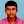               To                  Mr. Sarabjit Singh Bajaj                                                    Respected sir,                                                               I am Prasanta Giri, a student of chemistry honrs. in Vidyasagar College under University of Calcutta.But now I am continuing to                                                                              take preparation for medical entrance examination.I recieve your financial assistance through MUKTI sponsorship to continue my                                                                          study.And now your assistance and blessings help me to continue my study.I request you that if you continue this financial                                                                                    assistance then I can continue my study smoothly.If you kindly granted my request,I will be highly benefited and greatful  to you.                                                                                                                                                                                                                                                                                                                                                              Thank You.                                                                                                                                                                                                                               Yours faithfully                                                                                                                                                                                                                                                  Prasanta GiriInboxx10:53 PM (14 hours ago)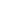 